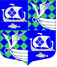 Администрация     МО «Приморское городское  поселение»                                               Выборгского района Ленинградской области                     ПОСТАНОВЛЕНИЕот 25.01.2021 г.                                                                                 № 24Об утверждении схемы газоснабжения                                                                                МО «Приморское городское поселение»                                                                        Ленинградской области Выборгского районаАктуализация на 2020 год           В соответствии с Федеральным законом № 131 от 06.10.2003 г. «Об общих принципах организации местного самоуправления в Российской Федерации»,  Федеральным законом № 69 от 31.03.1999 «О газоснабжении в Российской Федерации», Уставом муниципального образования «Приморское городское поселение» Выборгского района  Ленинградской области,                                                                                                                                      ПОСТАНОВЛЯЕТ:    1. Утвердить схему газоснабжения  МО «Приморское городское поселение» Ленинградской области Выборгского района. Актуализация на 2020 год.2. Настоящее постановление опубликовать в газете «Выборг», на официальном сайте муниципального образования «Приморское городское поселение» Выборгского района Ленинградской области и официальном сетевом издании муниципального образования «Выборгский район» Ленинградской области.за собой.3. Контроль за исполнением настоящего постановления  оставляю                Глава администрации                                                                    Е.В. ШестаковОзнакомиться с полным текстом и приложениями можно в официальном вестнике муниципальных правовых актов органов местного самоуправления МО «Выборгский район» Ленинградской области в сети Интернет по адресу: http://npavrlo.ruРазослано: дело, прокуратура, отдел  бюджетной политики и учета МО «Приморское городское поселение», ООО «Газета «Выборг» - редакция», http://приморск-адм.рф, http://npavrlo.ru, Регистр.